Федеральное государственное бюджетное образовательное учреждение высшего образования «Саратовский государственный технический университет имени Гагарина Ю.А.»Энгельсский технологический институт (филиал)Кафедра " Технология и оборудование химических, нефтегазовых и пищевых производств "РАБОЧАЯ ПРОГРАММАпо дисциплинеБ. 1.3.13.1 «Экспертная оценка  электрохимических покрытий и изделий»Направление подготовки 22.03.01 «Материаловедение и технологии материалов»Профиль «Материаловедение, экспертиза материалов и управление качеством»Квалификация выпускника: БАКАЛАВРформа обучения – очная	курс – 4семестр – 8зачетных единиц – 3всего часов – 108в том числе:лекции – 22практические занятия – 22лабораторные занятия – нетсамостоятельная работа – 64экзамен –8 семестр  зачет – нетРГР – неткурсовая работа –  неткурсовой проект – нет 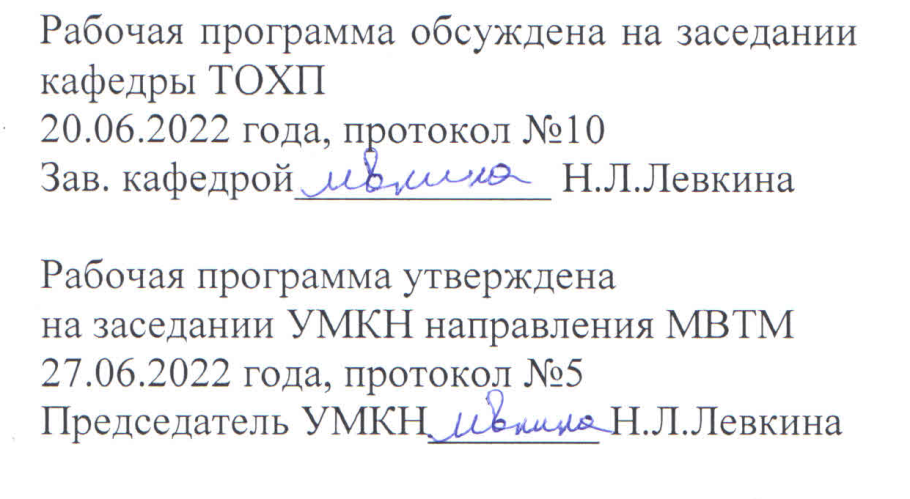 Энгельс 2022Цель и задачи освоения дисциплиныКачество гальванического покрытия является одним из факторов, определяющих долговечность и надежность работы деталей автомобилей, машин, аппаратов и т.д. Цель преподавания дисциплины Б.1.3.13.1 «Экспертная оценка  электрохимических покрытий и изделий» состоит в применении теоретических знаний по электрохимической технологии получения материалов и покрытий и определения их свойств для проведения экспертной оценки качества готовых электрохимических покрытий и изделий.Оценка качества полученного гальванопокрытия является весьма актуальной задачей, требующей системного подхода и постоянного контроля.Задачами изучения дисциплины является освоение:- способов оценки качества полученной продукции;     - способов оценки качества технологии нанесения электрохимических  покрытия   и материалов.Место дисциплины в структуре ООП ВОДисциплина Б.1.3.13.1 «Экспертная оценка  электрохимических покрытий и изделий» относится к числу дисциплин по выбору бакалавров. Для ее освоения необходимы знания по дисциплинам учебного плана подготовки бакалавров, предшествующих указанной дисциплине: Б.1.1.15 «Физическая химия», Б. 1.1.17 «Метрология, стандартизация и сертификация», Б. 1.2.7 «Всеобщее управление качеством», Б. 1.3.3.1 «Антикоррозионные материалы и покрытия», Б. 1.3.5.1 «Основы электрохимических технологий», Б.1.3.11.1 «Управление качеством электрохимических покрытий и материалов», Б. 1.3.8.1 «Экспертная оценка качества материалов»  Изучение дисциплины идет параллельно с освоением такой дисциплины как Б.1.2.9	«Современные технологии функциональных материалов», необходимых для квалифицированного решения технологических задач.Требования к результатам освоения дисциплины.Изучение дисциплины направлено на формирование следующих компетенций:ПК-2: способностью осуществлять сбор данных, изучать, анализировать и обобщать научно-техническую информацию по тематике исследования, разработке и использованию научно-технической документации, основным нормативным документам по вопросам интеллектуальной собственности, подготовке документов к патентованию, оформлению ной-хау;ПК-8: исполнять основные требования делопроизводства применительно к записям и протоколам, оформлять проектную и рабочую техническую документацию в соответствии с нормативными документами.В результате освоения дисциплины обучающийся должен:3.1 Знать: свойства электрохимических материалов и покрытий, влияющие на и качество, способы и методы оценки свойств полученных материалов и покрытий.3.2 Уметь: применить знания к решению конкретных задач электрохимической технологии по экспертной оценке качества материалов, покрытий, изделий, разрабатывать и использовать научно-техническую документацию, основные нормативные документы по рассматриваемым вопросам.3.3 Владеть: подходами к  экспертной оценке качества электрохимических покрытий и изделий, а также технологии их нанесения. 4. Распределение трудности (час.) дисциплины по темам и видам занятий.Содержание лекционного курса6. Содержание коллоквиумов – учебным планом не предусмотрено7. Перечень практических занятий Перечень лабораторных работ – учебным планом не предусмотреноЗадания для самостоятельной работы студентовРасчетно-графическая работа – учебным планом не предусмотрено Курсовая работа – учебным планом не предусмотреноКурсовой проект – учебным планом не предусмотреноФонд оценочных средств для проведения промежуточной аттестации обучающихся по дисциплине (модулю)В процессе освоения образовательной программы у обучающегося в ходе изучения дисциплины Б. 1.3.13.1 «Экспертная оценка  электрохимических покрытий и изделий» должны сформироваться следующие профессиональные компетенции: ПК-2, ПК-8.Под компетенцией ПК-2 понимается способностью осуществлять сбор данных, изучать, анализировать и обобщать научно-техническую информацию по тематике исследования, разработке и использованию научно-технической документации, основным нормативным документам по вопросам интеллектуальной собственности, подготовке документов к патентованию, оформлению ной-хау.  Формирование данной компетенции происходит также в рамках учебных дисциплин Б.1.3.12.1 «Экспертная оценка полимерных материалов и изделий» / Б.1.3.12.2 «Испытания и экспертиза полимерных материалов и изделий»,  Б.1.2.11 «Физико-химия материалов» Под компетенцией ПК-8 понимается исполнять основные требования делопроизводства применительно к записям и протоколам, оформлять проектную и рабочую техническую документацию в соответствии с нормативными документами.Для оценки знаний, умений, навыков и (или) опыта деятельности, характеризующих этапы формирования компетенций в процессе освоения дисциплины Б. 1.3.13.1 «Экспертная оценка  электрохимических покрытий и изделий», проводится промежуточная аттестация в виде зачета. Процедура оценивания знаний, умений, навыков по дисциплине Б. 1.3.13.1 «Экспертная оценка  электрохимических покрытий и изделий»  включает работу на практических занятиях, выполнение самостоятельной работы, тестовых заданий и сдачу зачета.Работа на практических занятиях считается выполненной, если обоснованы и разработаны технологические рекомендации по заданному процессу получения покрытия с требуемыми свойствами, представлены методы оценки качества материалов, проанализированы результаты (п. 7). Самостоятельная работа считается успешно выполненной, в случае если проработан теоретический материал по каждой теме (задания соответствуют пункту 9 рабочей программы). В конце семестра обучающийся отвечает по билету, содержащему 3 вопроса по изучаемому материалу. Оценивание ответов проводится по принципу «зачтено» / «не зачтено». В качестве критериев оценивания используются основные признаки уровня освоения компетенций, представленные в таблице. Уровень освоения компонент компетенций в рамках дисциплины  Б. 1.3.13.1 «Экспертная оценка  электрохимических покрытий и изделий»Вопросы для зачетаСущность качества, основные понятия в области качества для электрохимических покрытий и изделийКонтроль качества нанесения покрытия. Объекты  контроля качества нанесённого покрытия.  Метод контроля внешнего вида покрытий.Методы контроля толщины покрытий.Методы контроля пористости покрытий.Методы контроля прочности сцепления покрытийМетоды контроля защитных свойств металлических покрытий.Методы контроля поверхностной плотности фосфатных покрытий.Методы контроля наполнения анодно-окисных покрытий на алюминии и его сплавах.Методы контроля функциональных свойств покрытий.Метод определения внутренних напряжений металлических электрохимических покрытийМетод определения относительного удлинения никелевого покрытияРеактивы и материалы, применяемые при контроле покрытий  Контрольно-измерительная аппаратура, применяемая при контроле покрытийОценка качества технологии нанесения электрохимических  покрытия   и материалов.Экспертные методы оценки уровня качества электрохимических покрытий и изделий  Статистические методы управления качеством (диаграмма Парето и диаграмма причин и результатов (диаграмма Исикавы).Методика сбора, обработки  и анализа информации (SWOT-анализ технологии нанесения покрытия)Формирование матрицы SWOT-анализа технологии нанесения покрытия		14. Образовательные технологии	При чтении лекций используются презентации, учебные фильмы, позволяющие наиболее информативно и наглядно изложить материал. При проведении практических занятий используются интерактивные формы обучения – проблемные вопросы, технология «мозговой штурм», конференция. Для выполнения цели и задач изучаемой дисциплины предусматривается самостоятельная работа обучающихся, требующая систематического изучения литературных источников. Удельный вес занятий, проводимых в интерактивных формах, составляет не менее 70%.15. ПЕРЕЧЕНЬ УЧЕБНО-МЕТОДИЧЕСКОГО ОБЕСПЕЧЕНИЯ ДЛЯ ОБУЧАЮЩИХСЯ ПО ДИСЦИПЛИНЕ15.1 Обязательные изданияМамаев, В. И. Функциональная гальванотехника: учебное пособие / В. И. Мамаев. – Киров: ФГБОУВПО «ВятГУ», 2013. – 208 с. Текст: электронный // URL: https://echemistry.ru/literatura/galvanika/funkcionalnaya-galvanotehnika.-uchebnoe-posobie.html    (дата обращения: 30.06.2021). — Режим доступа: свободный Гамбург, Ю. Д. Теория и практика электроосаждения металлов / Ю. Д. Гамбург, Дж. Зангари; пер. с англ. - 2-е изд. - Москва: Лаборатория знаний, 2020. - 441 с. Систем. требования: Adobe Reader XI ; экран 10". - ISBN 978-5-00101-809-4. - Текст : электронный // ЭБС "Консультант студента": [сайт]. - URL: https://www.studentlibrary.ru/ru/doc/ISBN9785001018094-SCN0002.html?SSr=57013463c6086bbb69c550fyalymova  (дата обращения: 30.06.2021). - Режим доступа: по подписке.Летовальцев, А.О. Химическая технология. Металлургия, коррозия металлов и способы защиты от нее, сырьевое и энергетическое обеспечение химических производств, химическое материаловеденье: учебное пособие/ А.О. Летовальцев, Е.А. Решетникова. – Ростов Н/Д: ЮФУ, 2019. – 102 с. – ISBN 978 - 5 – 9275 – 3174 – 5. – Текст: электронный // ЭБС «Консультант студента»:[сайт].– URL: https://www.studentlibrary.ru/book/ISBN9785927531745.html - режим доступа: по подписке Кушнаренко В.М. Методы исследования сопротивления материалов воздействию коррозионных сред: учебное пособие / В.М. Кушнаренко. – Оренбург: ОГУ, 2017. – ISBN 978-5-7410 – 1891 – 0. – Текст: электронный // ЭБС «Консультант студента»: [сайт]. – URL: https://www.studentlibrary.ru/book/ISBN9785741018910.html - режим доступа: по подпискеХацринов А.И. Физикохимия неорганических композиционных материалов: учебное пособие / А.И. Хацринов, Ю.А. Хацринова, А.З. Сулейманова, О.Ю. Хацринова. – Казань: Издательство КНИТУ. 2016. – 116 с. ISBN 978-5-7882 – 2085 – 7. – Текст: электронный // ЭБС «Консультант студента»: [сайт]. – URL: https://www.studentlibrary.ru/book/ISBN9785788220857.html - режим доступа: по подписке  Березин, Н.Б. Стандартизация в технологии электрохимичских производств и защита от коррозии: учебное пособие / Березин Н.Б. и др. – Казань: КНИТУ, 2018. – 100 с. - ISBN 978-5-7882 – 2596 – 8. – Текст: электронный // ЭБС «Консультант студента»: [сайт]. – URL: https://www.studentlibrary.ru/book/ISBN9785788225968.html - режим доступа: по подписке15.2 Дополнительные изданияМедведева, Ч.Б. Стандартизация и сертификация органических продуктов: учебное пособие / Ч.Б. Медведева, И.В. Цивунина, И.В. Клименьтьева – Казань: Издательство КНИТУ, 2016.  – 120 с. -  ISBN 978-5-7882 – 1990 – 5. – Текст: электронный // ЭБС «Консультант студента»: [сайт]. – URL: https://www.studentlibrary.ru/book/ISBN9785788219905.html  - режим доступа: по подпискеМежевич Ж.Б. Методы контроля гальванических покрытий: практикум /Ж.В. Межевич. Н.Б. Березин – Казань: КНИТУ, 2018. – 88 с. -  ISBN 978-5-7882 – 2468 – 8. – Текст: электронный // ЭБС «Консультант студента»: [сайт]. – URL: https://www.studentlibrary.ru/book/ISBN9185788224688.html - режим доступа: по подпискеМежевич Ж.Б. Электрохимические критерии и способы защиты от коррозии технических материалов и конструкций: учебно – методическое пособие /Ж.В. Межевич. О.И. Григорьева – Казань: КНИТУ, 2018. – 200 с. -  ISBN 987-5-7882 – 2598 – 2. – Текст: электронный // ЭБС «Консультант студента»: [сайт]. – URL: https://www.studentlibrary.ru/book/ISBN9785788225982.html - режим доступа: по подпискеГОСТ 9.306-85. Единая система защиты от коррозии и старения. ПОКРЫТИЯ МЕТАЛЛИЧЕСКИЕ И НЕМЕТАЛЛИЧЕСКИЕ НЕОРГАНИЧЕСКИЕ. URL: https://zctc.ru/sections/Spisok_GOSTov_dlya_galvanici (дата обращения: 30.06.2021). - Режим доступа: свободныйГОСТ 9.309-86. - ПОКРЫТИЯ ГАЛЬВАНИЧЕСКИЕ. Определение рассеивающей способности электролитов при получении покрытий. URL: https://zctc.ru/sections/Spisok_GOSTov_dlya_galvanici  (дата обращения: 30.06.2021). - Режим доступа: свободныйГОСТ 2789-73 - ШЕРОХОВАТОСТЬ ПОВЕРХНОСТИ. Параметры и характеристики. URL: https://zctc.ru/sections/Spisok_GOSTov_dlya_galvanici  (дата обращения: 30.06.2021). - Режим доступа: свободныйГОСТ 2.310-68. - Нанесение на чертежах обозначений покрытий. URL: https://zctc.ru/sections/Spisok_GOSTov_dlya_galvanici  (дата обращения: 30.06.2021). - Режим доступа: свободный ГОСТ 9.308-85. - ПОКРЫТИЯ МЕТАЛЛИЧЕСКИЕ И НЕМЕТАЛЛИЧЕСКИЕ НЕОРГАНИЧЕСКИЕ. Методы ускоренных коррозионных испытаний. URL: https://zctc.ru/sections/Spisok_GOSTov_dlya_galvanici  (дата обращения: 30.06.2021). - Режим доступа: свободный ГОСТ 9.301-86. - ПОКРЫТИЯ МЕТАЛЛИЧЕСКИЕ И НЕМЕТАЛЛИЧЕСКИЕ НЕОРГАНИЧЕСКИЕ. Общие требования. URL: https://zctc.ru/sections/Spisok_GOSTov_dlya_galvanici  (дата обращения: 30.06.2021). - Режим доступа: свободныйГОСТ 15150-69 - Категории исполнения, условия эксплуатации. URL: https://zctc.ru/sections/Spisok_GOSTov_dlya_galvanici  (дата обращения: 30.06.2021). - Режим доступа: свободныйГОСТ 9.005-72. - Допустимые и недопустимые контакты металлов. URL: https://zctc.ru/sections/Spisok_GOSTov_dlya_galvanici  (дата обращения: 30.06.2021). - Режим доступа: свободный ГОСТ 9.031-74. - Покрытия анодно-окисные полуфабрикатов из алюминия и его сплавов. URL: https://zctc.ru/sections/Spisok_GOSTov_dlya_galvanici (дата обращения: 30.06.2021). - Режим доступа: свободныйГОСТ 9.303-84. - Общие требования к выбору покрытий.  URL: https://zctc.ru/sections/Spisok_GOSTov_dlya_galvanici (дата обращения: 30.06.2021). - Режим доступа: свободный ГОСТ 9.306-85. - Покрытия. Обозначения. URL: https://zctc.ru/sections/Spisok_GOSTov_dlya_galvanici (дата обращения: 30.06.2021). - Режим доступа: свободныйГОСТ 9.302-88. - Методы контроля. URL: https://zctc.ru/sections/Spisok_GOSTov_dlya_galvanici (дата обращения: 30.06.2021). - Режим доступа: свободныйГОСТ 9.311-87 - Оценка коррозионных поражений. URL: https://zctc.ru/sections/Spisok_GOSTov_dlya_galvanici (дата обращения: 30.06.2021). - Режим доступа: свободный ГОСТ 9.313-89 - Покрытия на пластмассах. URL: https://zctc.ru/sections/Spisok_GOSTov_dlya_galvanici (дата обращения: 30.06.2021). - Режим доступа: свободный ГОСТ 9.908-85 - Определение показателей коррозии и коррозионной стойкости. URL: https://zctc.ru/sections/Spisok_GOSTov_dlya_galvanici (дата обращения: 30.06.2021). - Режим доступа: свободный ГОСТ 9.909-86 - Испытания на климатических станциях. URL: https://zctc.ru/sections/Spisok_GOSTov_dlya_galvanici (дата обращения: 30.06.2021). - Режим доступа: свободный ГОСТ 9.914-91 - Стали коррозионностойкие. URL: https://zctc.ru/sections/Spisok_GOSTov_dlya_galvanici (дата обращения: 30.06.2021). - Режим доступа: свободный ГОСТ 9.305-84. - Операции технологических процессов получения покрытий URL: https://zctc.ru/sections/Spisok_GOSTov_dlya_galvanici (дата обращения: 30.06.2021). - Режим доступа: свободный ГОСТ Р ИСО 4042. - Изделия крепежные - Электролитические покрытия URL: https://zctc.ru/sections/Spisok_GOSTov_dlya_galvanici (дата обращения: 30.06.2021). - Режим доступа: свободный РД 50-664-88. - Приготовление электролитов URL: https://zctc.ru/sections/Spisok_GOSTov_dlya_galvanici (дата обращения: 30.06.2021). - Режим доступа: свободный ГОСТ5Р.9048-96. - Технические требования URL: https://zctc.ru/sections/Spisok_GOSTov_dlya_galvanici (дата обращения: 30.06.2021). - Режим доступа: свободный15.3 Методические указанияСавельева Е.А. Самостоятельная работа студентов: методические рекомендации к выполнению самостоятельной работы студентов, обучающихся по направлениям подготовки 18.03.01 Химическая технология Е.А. Савельева, Л.Н. Ольшанская, Н.Д. Соловьева, И.И. Фролова: - Энгельс: Изд-во ЭТИ (филиал) СГТУ имени Гагарина Ю.А., кафедра «Химические технологии», 2020. - 37 с. Режим доступа: http://techn.sstu.ru/new/SubjectFGOS/Default.aspx?kod=1467&tip=6 (для авторизир. пользователей)Сальников, В.Д. Современные методы аналитического контроля материалов: лаб. практикум/ В.Д. Сальников, И.В. Муравьева. – Москва: МИС и С, 2020. – 77 с.  Текст: электронный // ЭБС «Консультант студента»: [сайт]. – URL: https://www.studentlibrary.ru/book/Misis_494.html - режим доступа: по подписке    Периодические издания Гальванотехника и обработка поверхности. Издательство ООО "Гальванотех" Режим доступа: https://elibrary.ru/title_about_new.asp?id=7759 Доступные архивы 20051-2020гг.Журнал прикладной химии.                 Режим доступа:  https://www.elibrary.ru/contents.asp?titleid=7798   Доступные архивы 2003 –2020гг.Электронный научно-практический журнал «Современные научные исследования и инновации».                 Режим доступа:  https://web.snauka.ru/archive Доступные архивы 2011 –2021гг.15.5. Интернет – ресурсы:Научная электронная библиотека   eLIBRARY.RU   Российское общество гальванотехников и специалистов в области обработки поверхности. Режим доступа: http://www.galvanicrus.ru/ Химический каталог. Режим доступа: http://www.ximicat.com ГАЛЬВАНОТЕХНИКА И ОБРАБОТКА ПОВЕРХНОСТИ Режим доступа: http://www.galvanotehnika.info/НПП Электрохимия. Режим доступа: https://zctc.ru/ Электрохимический портал. Режим доступа: http://echemistry.ru/ Завод гальванических покрытий и металлообработки. Режим доступа:  https://zctc.ru/catalog/galvanica%202 	 Электронно-библиотечная система ЛаньЭБС "Электронная библиотека технического ВУЗа" 
16. Материально-техническое обеспечение дисциплиныУчебная аудитория для проведения занятий лекционного типаУкомплектована специализированной мебелью и техническими средствами обучения: 40 рабочих мест обучающихся; рабочее место преподавателя; классная доска; проекционный экран; мультимедийный проектор; ноутбук; демонстрационное оборудование и учебно-наглядные пособия, обеспечивающие тематические иллюстрации по рабочей программе дисциплины.Программное обеспечение: Microsoft Windows 7, Microsoft Office 2010 (Word, Excel, PowerPoint), GoogleChrome.Учебная аудитория для проведения занятий практического типа, текущего контроля и промежуточной аттестации, групповых и индивидуальных консультаций стульев; рабочее место преподавателя; проектор BENQ 631, рулонный проекционный экран, системный блок (Atom2550/4Гб/500, клавиатура, мышь), 12 компьютеров (I 3/ 8 Гб/ 500), мониторы 24' BENQ, LG, Philips, клавиатура, мышь). Компьютеры объединены в локальную сеть с выходом в Интернет и доступом в информационно-образовательную среду ЭТИ (филиал) СГТУ имени Гагарина Ю.А., учебно-наглядные пособия, обеспечивающие тематические иллюстрации по рабочей программе дисциплины.Программное обеспечение: Microsoft Windows 7, Microsoft Office 2010 (Word, Excel, PowerPoint).Рабочую программу составил:  доцент кафедры ТОХП к.т.н. Ялымова Т.Ю.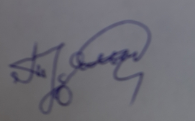  «29»июня 2021 г.17. Дополнения и изменения в рабочей программеРабочая программа пересмотрена на заседании кафедры«____»_________ 202  ___ года, протокол № _________Зав. кафедрой _____________/_____________/Внесенные изменения утверждены на заседании  УМК«_____»_________ 202 __ года, протокол № ____Председатель УМК института _____________/______________/№ модуля№ недели№ темыНаименований темыЧасы/ из них в интерактивной форме Часы/ из них в интерактивной форме Часы/ из них в интерактивной форме Часы/ из них в интерактивной форме Часы/ из них в интерактивной форме Часы/ из них в интерактивной форме № модуля№ недели№ темыНаименований темыВсегоЛекцииКоллоквиумыЛабораторныеПрактическиеСРС12345678910111111Сущность качества, основные понятияв области качества для электрохимических покрытий и изделий 42---211112-42Контроль качества нанесения покрытияОбъекты контроля качества нанесённого покрытия.266--61425-73Методы контроля качества покрытий.308--81428,94Оценка качества технологии нанесения электрохимических  покрытия   и материалов.486--834всеговсеговсеговсего10822--2264№ темыВсего часов№ лекцииТема лекции. Вопросы, отрабатываемые на лекцииУчебно-методическое обеспечение12345121Сущность качества, основные понятияв области качества для электрохимических покрытий и изделий1-6262-4 Контроль качества нанесения покрытия. Объектами контроля качества нанесённого покрытия являются:— внешний вид;— толщина покрытия;— остаточные внутренние напряжения в покрытии;— твёрдость и пористость покрытия;— прочность сцепления покрытия с основой;— шероховатость поверхности покрытия и ряд других защитных и функциональных свойств, в частности, износостойкость, трибологические, коррозионно-защитные свойства.10-30345,6Метод контроля внешнего вида покрытий.Методы контроля толщины покрытий.Методы контроля пористости покрытий.Методы контроля прочности сцепления покрытийМетоды контроля защитных свойств металлических покрытий.Методы контроля поверхностной плотности фосфатных покрытий.Методы контроля наполнения анодно-окисных покрытий на алюминии и его сплавах.Методы контроля функциональных свойств покрытий.Метод определения внутренних напряжений металлических электрохимических покрытийМетод определения относительного удлинения никелевого покрытия10-30347,8Реактивы и материалы, применяемые при контроле покрытий . Контрольно-измерительная аппаратура, применяемая при контроле покрытий10-30469-11Оценка качества технологии нанесения электрохимических  покрытия   и материалов. 1-3№темыВсегочасов№занятияТема практического занятия. Задания, вопросы, отрабатываемые на практическом занятииУчебно-методическое обеспечение12345221Изучение научно-технической документации. ГОСТ 9.301-86. - Покрытия металлические и неметаллические неорганические. Общие требования. Изучение  ГОСТ 2.310-68. - Нанесение на чертежах обозначений покрытий.10242,3Изучение научно-технической документации. (определение функциональных свойств покрытий)10-22324Оценка уровня качества электрохимических покрытий и изделий (решение задач)1-7325Экспертные методы оценки уровня качества электрохимических покрытий и изделий (решение задач) 32346,7Статистические методы управлениякачеством (освоение методики построения диаграммы Парето и диаграммы причин и результатов (диаграмма Исикавы).32488-11Методика сбора, обработки  и анализа информации (SWOT-анализ технологии нанесения покрытия)Формирование матрицы SWOT-анализа технологии нанесения покрытия		33-44№темыВсегоЧасовЗадания, вопросы, для самостоятельного изучения (задания)Учебно-методическое обеспечение1-330Проработка лекционного материала и подготовка к практическому занятию1-44434- SWOT-анализ технологии нанесения защитно-декоративных никелевых покрытий -  SWOT-анализ технологии нанесения защитно-декоративных цинковых покрытий-  SWOT-анализ технологии электрофоретическое нанесение полимерных покрытий на металличесскую матрицу-  SWOT-анализ технологии нанесения сплава Zn-Ni, обладающего защитными свойствами-  SWOT-анализ технологии нанесения композиционного электрохимического покрытия КЭП на основе Ni;-  SWOT-анализ технологии нанесения композиционного электрохимического покрытия КЭП на основе Zn. 33-44Код компетенцииЭтап формированияЦели усвоения                                                  Критерии оцениванияКритерии оцениванияКритерии оцениванияКод компетенцииЭтап формированияЦели усвоения                                                  Промежуточная аттестация Типовые заданияШкала оцениванияПК-28 семестрФормирование знания и умения анализировать научно-техническую документацию, изучать ГОСТы,  знать обозначения покрытий, наносимых на чертежах, технологический процесс электроосаждения покрытий  и получения материалов, выполнять комплексные исследования и испытания, использовать стандартные методики определения эксплуатационных свойств, выявлять причины появления брака, несертифицированной продукции  Текущий контроль в форме: - отчета на практических занятиях;- отчета на 1-м модуле;-зачета по дисциплинеВопросы Зачтено/не зачтеноКод компетенцииЭтап формированияЦели усвоения                                                  Критерии оцениванияКритерии оцениванияКритерии оцениванияКод компетенцииЭтап формированияЦели усвоения                                                  Промежуточная аттестация Типовые заданияШкала оцениванияПК-88 семестрФормирование знаний и готовности к решению вопросов, связанных подходами к  экспертной оценке качества электрохимических покрытий и изделий, а также технологии их нанесения.Текущий контроль в форме: - отчета на практических занятиях;- отчета на 1-м модуле;-зачета по дисциплинеВопросы Зачтено/не зачтеноУровни сформированности компетенцийСодержательное описание уровняОсновные признаки уровня освоения компетенцийПороговыйОбязательный для всех обучающихся студентов –выпускников вуза направления по завершению освоения ООП ВОЗнание научно-технической документации, ГОСТы,  обозначения покрытий, наносимых на чертежах, технологический процесс электроосаждения покрытий  и получения материалов, выполнять комплексные исследования и испытания, использовать стандартные методики определения эксплуатационных свойств, выявлять причины появления брака, несертифицированной продукции  Умение применить знания к решению конкретных задач.Владение методами и методиками определения  качества электрохимически полученных материалов и покрытий.